Übersichtsplakat «Freundschaft»Brief  an Gustav oder Ben schreiben 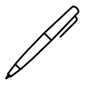 Schreibe auf, welche Person im Buch du gerne wärst und warum. Welche Charaktereigenschaften der Hauptfiguren gefallen dir und weshalb? Viel Vergnügen beim Nachdenken! Du brauchst dafür ein liniertes Blatt.Wenn du Ben gewählt hast: Stell dir vor, du bist Ben und schreibst Gustav einen Brief. Was würdest du als Ben an Gustav schreiben?Wenn du Gustav gewählt hast: Stell dir vor, du bist Gustav und schreibst Ben einen Brief. Was würdest du als Gustav an Ben schreiben? Brief an einen Freund oder eine Freundin schreiben Schreibe einen Brief an einen Freund oder eine Freundin in deiner Klasse. Geh dafür zu deiner Lehrperson und frag nach, wem du einen Brief schreiben darfst. Du brauchst dafür ein liniertes Papier.Perfekter Freund / perfekte Freundin Wie würde dein perfekter Freund oder deine perfekte Freundin aussehen? Beschreibe ihn oder sie. Du brauchst dafür ein liniertes Papier.Erfinde die Geschichte weiter Was denkst du, wäre passiert, wenn Ben und Gustav das Fabel und die Flauschmaus nie gefunden hätten? Was hätten die beiden Jungs in den Ferien bei Gustav zu Hause gemacht und erlebt? Du brauchst dafür ein liniertes Papier.Warum bin ich ein guter Freund / eine gute Freundin? 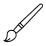 Male dich selbst und schreibe hinein, warum du eine gute Freundin oder ein guter Freund bist. Du brauchst ein Zeichnungspapier.Besondere Freundschaft Zeichne dich und deine Freundin oder deinen Freund. Überlege dir, warum ihr besonders gute Freunde seid. Weisst du noch, wann und wo ihr Freunde geworden seid? Zeichne das auch auf dein Bild. Du brauchst ein Zeichnungspapier.Freundschaftsbuch 
Nimm dir ein Arbeitsblatt «Freundschaftsbuch» und fülle es aus. Hänge es im Klassenzimmer auf. Was braucht eine gute Freundschaft? 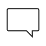 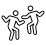 Suche dir eine Gruppe und sprecht über die Fragen. Schreibe zu jeder Frage mindestens einen Satz auf. Nimm dafür das Aufgabenblatt «Diskussionsfragen zum Thema Freundschaft».Fragen zum Thema Freundschaft 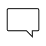 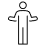 Such dir zwei Fragen aus und beantworte diese. Nimm dafür das Aufgabenblatt «Fragen zum Thema Freundschaft».Interview mit den Eltern zum Thema Freundschaft Nimm das Arbeitsblatt „Interview mit den Eltern zum Thema Freundschaft“. Stelle deiner Mutter oder deinem Vater die Fragen und schreibe die Antworten auf. Schreibe ganze Sätze.  Zuunterst auf dem Fragebogen hat es noch Platz für eine eigene Interviewfrage. Du brauchst dafür das Arbeitsblatt «Interview mit den Eltern zum Thema Freundschaft».Wer ist Lorenz Pauli 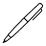 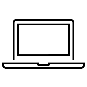 Bei diesem Auftrag wirst du etwas mehr über den Autor vom Buch herausfinden. Dafür wirst du am Computer die Antworten zum Arbeitsblatt: «Wer ist Lorenz Pauli?» suchen. Du brauchst dafür das Arbeitsblatt: «Wer ist Lorenz Pauli?»Erstelle einen neuen Titel zum Buch 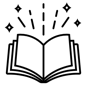 Wie hätte man die Geschichte sonst noch nennen können? Du brauchst dafür ein liniertes Blatt.Hilfsfragen:  	- Was sind wichtige Themen im Buch?- Wer kommt im Buch häufig vor?- Was ist für dich die zentralste Aussage des Buches? Erstelle ein ABCDarium zum Buch: Schreibe zu jedem Buchstaben des Alphabets ein Wort, das mit diesem Buchstaben beginnt. Die Wörter sollen etwas mit dem Buch zu tun haben. Beispiel: B: Ben, G: Gustav. 
Du brauchst dafür ein liniertes Blatt.Gestalte ein neues Cover 
Zeichne ein neues Titelbild. Schau dabei, dass du die vorgegebenen Titelbild-Blätter verwendest. Du brauchst dafür ein liniertes Blatt.So sieht es bei Ben und Gustav aus: 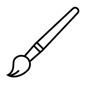 Zeichne auf, wie du dir die Umgebung im Buch vorstellst. Wo befindet sich das Haus von Gustavs Eltern? Wo ist der Wald? Wo ist der Glückshügel und die Strasse, an der sie die Flauschmaus gefunden haben? Schau, dass du hierfür ein Zeichnungsblatt nimmst. Viel Spass und Vorstellungskraft! 
Du brauchst dafür ein Zeichnungsblatt.Comic: Zeichne einen Kurzcomic: Zeichne die für dich wichtigsten Stellen aus dem Buch in Kästchen und füge Sprechblasen mit Text ein. Du brauchst dafür ein Zeichnungsblatt.